蛋白质制备与鉴定平台数字式WB系统培训通知蛋白质研究技术中心蛋白质制备与鉴定平台将于2022年9月16日（周五）9:30-11:30在医学科学楼C201（线上腾讯会议同步进行）举行数字式WB系统（Wes）仪器原理和应用；下午13:30-16:00上机实际操作演示。欢迎广大师生踊跃参加！仪器简介：数字式WB系统由美国Proteinsimple公司出品，突破了传统WB实验步骤繁琐，上样量大、无法准确定量等技术瓶颈，Wes系统可自动完成蛋白上样、电泳分离，蛋白固定（无需转膜）、抗体孵育、发光信号检测等步骤，整个实验流程耗时短（≤3小时），实验结果重复性高，对WB实验可实现自动化、标准化、微量化检测。培训仪器：数字式WB系统
培训内容：Wes检测原理、基本操作及应用案例分享等
培训时间：2022年9月16日（周五）9:30-16:00
培训日程：理论培训—9:30-11:30 线下医学科学楼C201或线上腾讯会议	      上机实操—13:30-16:00生物医学馆U6-072联系方式：参加上机实操请邮件联系常老师changqing#mail.tsinghua.edu.cn（发送邮件时请将“#”替换成“@”） 
报名方式：访问链接：http://proteinreasearch-e212.mikecrm.com/hcxjtNx          或扫描二维码：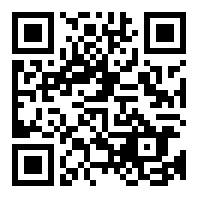 备注：欢迎校内用户参加线下培训进行现场交流；校外用户可参加线上培训，报名截止后将通过邮件进行确认并发送会议链接。防疫期间，上机实操培训需报名请邮件联系常老师（仅限5名校内人员），额满即止；可提前联系样品测试（由于条件限制每位用户不超过2个样品）。本学期蛋白质制备与鉴定平台会根据用户需求提供多次小型上机培训，实验室组团培训最佳，可提前联系。蛋白质制备与鉴定平台蛋白质研究技术中心